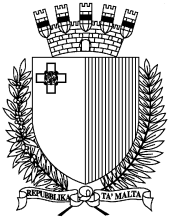 BORD LI JIRREGOLA L-KERAMAĠISTRAT DR. NOEL BARTOLOB.A., M.A.(Fin. Serv.), LL.D. Illum 11 ta’ Novembru 2022Norman Cini KI 46958(M)Martin Cini KI 278453(M)Raymond Cini KI 500556(M)Alexandra Bartolo KI 716460M)Miriam Camilleri KI 899454(M)bhala l-ahwa Cini u bhala l-eredi tal-mejta Abraham Cini u Guzeppa nee GaleavsMaria Tabone KI 232466(M)UL-Awtorita tad-DjarKawża Numru : 7Rikors Numru : 199/2020 NBIl-Bord, Ra r-Rikors ippreżentat fis-16 ta’ Ottubru 2020.Ra d-Digriet tiegħu tal-4 ta’ Novembru 2020 li bis-saħħa tiegħu l-kawża ġiet appuntata għas-smiegħ għat-18 ta’ Jannar 2021.Ra l-atti proċesswali kollha.Ra n-Nota tal-11 ta’ Novembru 2022 ippreżentata u ffirmata minn Dr. Mario Demarco f’liema Nota ġie dikjarat li l-atturi qed iċedu l-kawża stante tranzazzjoni.Għaldaqstant il-Bord, wara li ħa konjizzjoni ta’ Artikoli 906(1) u 907 tal-Kapitolu 12 tal-Liġijiet ta’ Malta u wara li ħa konjizzjoni wkoll tan-Nota ta’ Ċessjoni hawn fuq imsemmija, qiegħed jieqaf milli jqis aktar din il-kawża u b’hekk jordna lir-Reġistratur sabiex ineħħiha minn fuq il-lista tal-kawżi attivi.Dr. Noel BartoloMAĠISTRAT Caroline PerrettDeputat Reġistratur